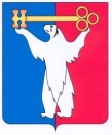 АДМИНИСТРАЦИЯ ГОРОДА НОРИЛЬСКАКРАСНОЯРСКОГО КРАЯРАСПОРЯЖЕНИЕ28.09.2015         	                              г.Норильск	                                            №  5282Об изменении вида разрешенного использования земельного участка Рассмотрев заявление Н.М. Гавриловой, об изменении вида разрешенного использования земельного участка с кадастровым номером 24:55:0402009:48 «под входную группу и строительство пристройки с холодным складом», в соответствии с пп.3 п.1 ст.4 Федерального закона от 29.12.2004 № 191-ФЗ «О введении в действие Градостроительного кодекса Российской Федерации», Правилами землепользования и застройки на территории муниципального образования город Норильск, утвержденными решением Норильского городского Совета депутатов от 10.11.2009 № 22-533, учитывая, что объект, находящийся на данном земельном участке, является частью многоквартирного жилого дома и испрашиваемое изменение вида разрешенного использования земельного участка с кадастровым номером 24:55:0402009:48 необходимо для приведения вида разрешенного использования земельного участка в соответствие с целевым использованием, 1. Испрашиваемое изменение вида разрешенного использования земельного участка с кадастровым номером 24:55:0402009:48 «для эксплуатации многоквартирного дома» соответствует виду разрешенного использования земельного участка «жилая застройка», установленному классификатором видов разрешенного использования земельных участков, утвержденным Приказом Минэкономразвития России от 01.09.2014 № 540.2. Изменить вид разрешенного использования земельного участка с кадастровым номером 24:55:0402009:48 «под входную группу и строительство пристройки с холодным складом» на вид разрешенного использования «жилая застройка», расположенного по адресу: Красноярский край, город Норильск, район Центральный, ул. Талнахская, 35А.3. Управлению по градостроительству и землепользованию Администрации города Норильска копию настоящего распоряжения направить в адрес Управления Федеральной службы государственной регистрации, кадастра и картографии по Красноярскому краю для внесения изменения в сведения о земельном участке в государственный кадастр недвижимости.4. Опубликовать настоящее распоряжение в газете «Заполярная правда» и разместить его на официальном сайте муниципального образования город Норильск.5. Контроль исполнения пункта 3 настоящего распоряжения возложить на заместителя Руководителя Администрации города Норильска по собственности и развитию предпринимательства.Руководитель Администрации города Норильска	Е.Ю. Поздняков